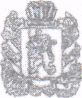 РОССИЙСКАЯФЕДЕРАЦИЯКРАСНОЯРСКИЙ КРАЙСАЯНСКИЙ РАЙОНСРЕДНЕАГИНСКИЙ СЕЛЬСКИЙ СОВЕТ ДЕПУТАТОВРЕШЕНИЕ20.10.2022                               с. Средняя Агинка                                № 74О внесении изменений в решение Среднеагинского сельского Совета депутатов от 28.12.2015 № 8 «Об оплате труда выборных должностных лиц Среднеагинского сельсовета, осуществляющих свои полномочия на постоянной основе,  и муниципальных служащих администрации Среднеагинского сельсовета» (в ред. решений от 10.10.2016  № 27, от 27.12.2016  № 35, от 28.12.2017 № 59, от 17.09.2018  № 83, от 23.09.2019 № 105, от 23.04.2020 № 118, от 08.10.2020 № 5, от 11.02.2022 № 59, от 13.05.2022 № 61)В целях приведения решения Среднеагинского сельского Совета депутатов от 28.12.2015 № 8 «Об оплате труда выборных должностных лиц Среднеагинского сельсовета, осуществляющих свои полномочия на постоянной основе,  и муниципальных служащих администрации Среднеагинского сельсовета» в соответствие с действующим законодательством руководствуясь статьей 28 и статьей 29  Устава Среднеагинского сельсовета, Среднеагинский сельский Совет депутатов РЕШИЛ:Внести в Положение об оплате труда выборных должностных лиц Среднеагинского сельсовета, осуществляющих свои полномочия на постоянной основе, и муниципальных служащих  администрации Среднеагинского  сельсовета утвержденное решением Среднеагинского сельского Совета депутатов от 28.12.2015 № 8 следующие изменения:1.1. Пункт 2 статьи 4 Положения дополнить подпунктом к) следующего содержания: « к) иные выплаты в соответствии с федеральными законами».Контроль за исполнением настоящего решения возложить на постоянную комиссию по экономике, финансам, собственности и природопользованию, сельскому хозяйству по местному самоуправлению, законности , правопорядку и защите прав граждан (председатель Макашов А.В.). Решение вступает в силу в силу после официального опубликования  в газете «Среднеагинские вести» и подлежит размещению на странице Среднеагинского сельсовета официального сайта администрации Саянского района www/ adm-sayany.ru в информационно-телекоммуникационной сети Интернет.Глава Среднеагинского сельсовета,Председатель Среднеагинского Сельского Совета депутатов                                              Р.Ф.Наузников